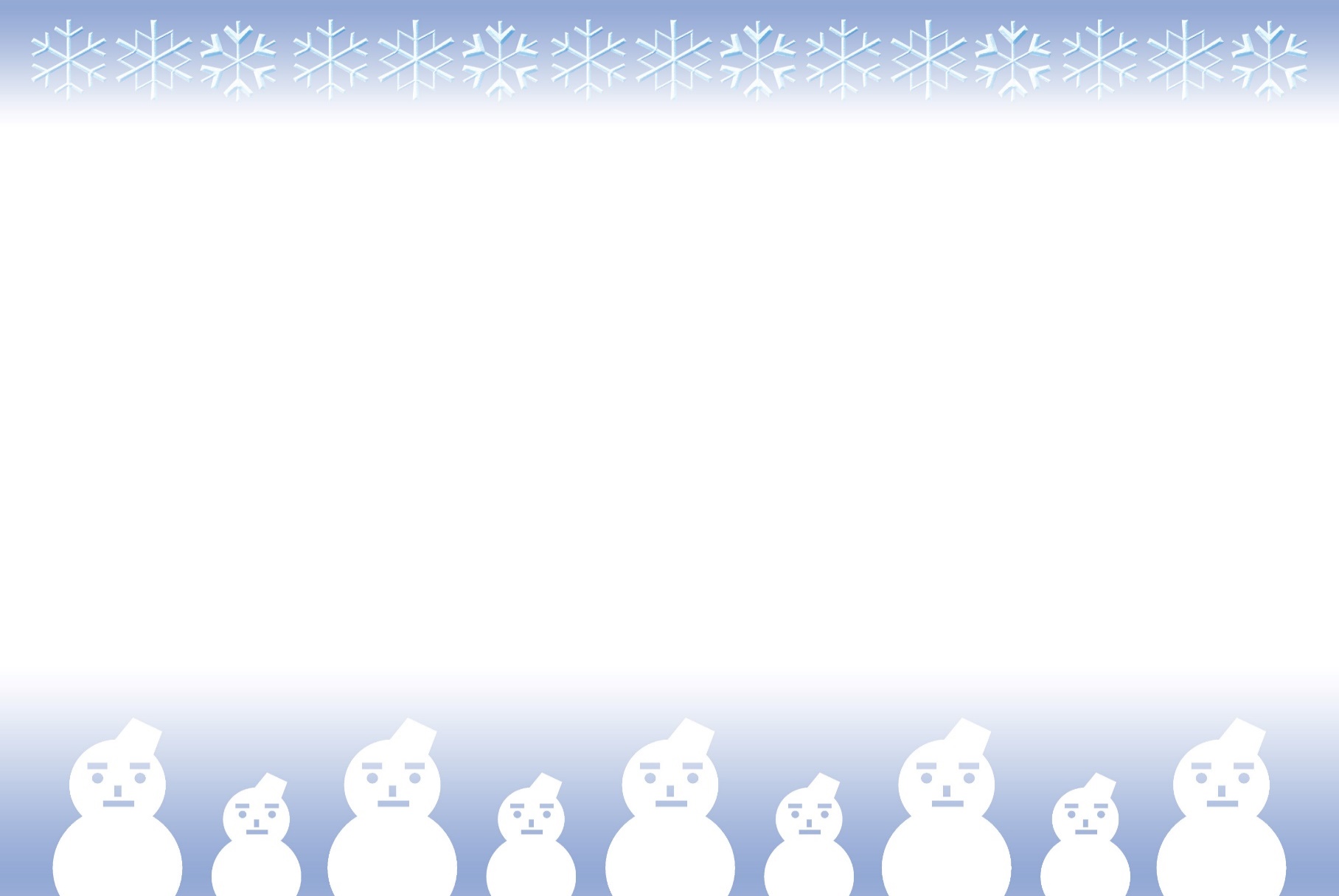 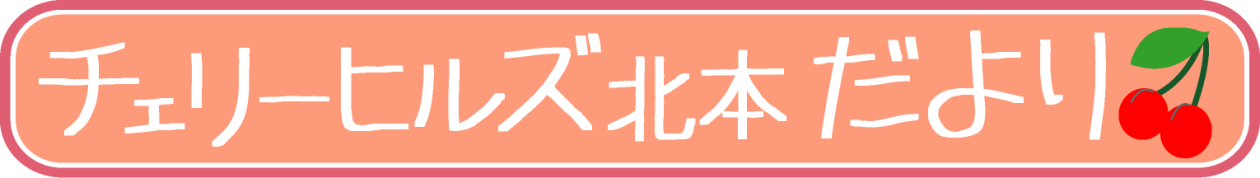 令和5.2.15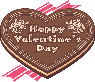 暦の上では立春を過ぎましたがまだまだ寒さに注意です。花の少ないこの時期にどこからか蝋梅のいい香りがしてほっとします。　さて、皆様のおかげでコロナ感染者を出さずに大変喜んでいます。今年のゴールデンウィーク明けからインフルエンザと同じ5類になることが報道されましたが、コロナウィルスが無くなるわけではありません。どこまで対応を緩くするのか？検討中です。某製薬会社からゾコーバ錠が新型コロナウィルス感染症の治療薬として緊急承認されました。しかし、本剤の服用にあたっては、医師の十分な説明を受けた上で、同意書にサインが必要だそうです。新型コロナウィルス感染症に対する有効性や安全性を確認するための臨床試験が十分とは言えず、今後評価が変わる可能性も残しています。かかりつけのお医者様によく相談する必要があります。　施設長　白石敏子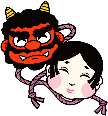 行事報告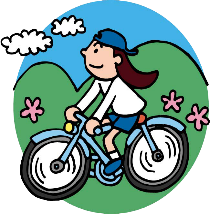 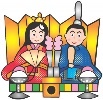 1月２２日　習字硬筆レク　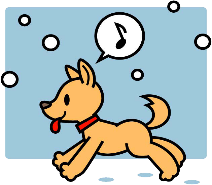 　　　２月 ５日　節分レク　　　　　１２日　誕生会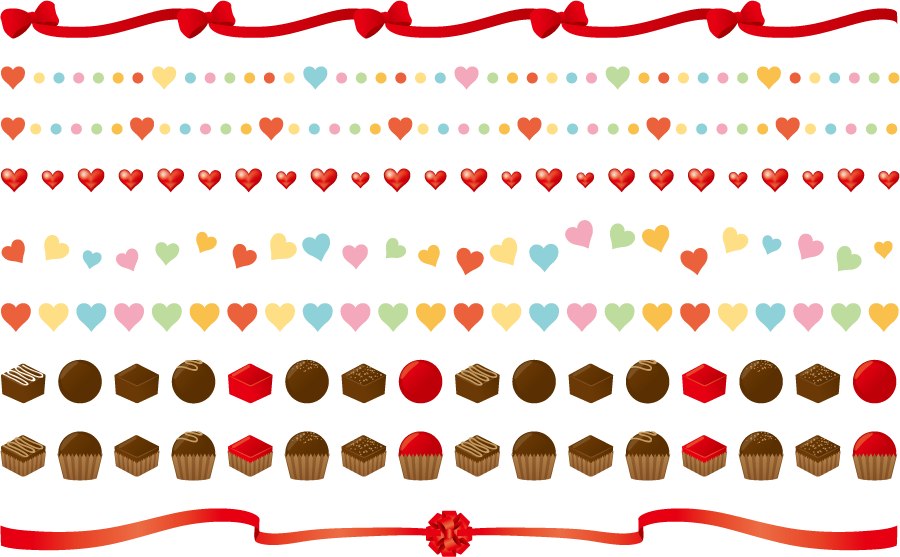 ２月２６日　手作りおやつ　　　       　　（あじ１・雪１）３月　３日　ひな祭り　　　    １２日　誕生会お知らせ　　近日中エアーマット導入　！褥瘡予防のエアーマットを導入します。入院を機に褥瘡になってしまう方がいます。褥瘡とは、ベッドや車椅子などに接触した部位が長時間にわたって圧迫されることで皮膚や皮下組織などへの血流が滞り、結果として酸素や栄養が行き渡らなくなり、その部位が壊死してしまった状態です。出来やすい部位は体の中で出っ張っている部分です。当施設では、長時間維持する優れた耐圧分散性能を持つ3層式ウレタンフォームマットレスを使用していますが、職員による体位交換が十分できず、一度できてしまった褥瘡をなかなか改善することが難しいです。患部を清潔にし、栄養をとり、体位交換を頻繁にすることが重要になります。ご自分で寝返りができない方を中心にエアーマットをご使用いただきます。エアーマットは大変高価なためすべての方にご提供できない事をご了承ください。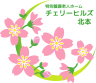 特別養護老人ホーム　チェリーヒルズ北本